Introduction to Greek architecture: What did you learn about Greek architecture?1) What did the Greeks build? Make a list of the buildings.2) What was the purpose of Greek temples? Choose the correcta. A place of political reunion of Athenian citizens.b. A place of worship of Olympian gods.c. A marketplaced. A place of worship of Christian God3) Observe the plan of a peripteral temple and match each part with the correct architectural terminology: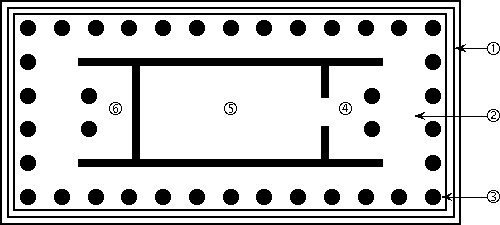 a. Stylobateb. Peristylec. Pronaosd. Stereobatee. Opisthodomosf. Cella or naosBonus: What is the definition of peripteral temple? Where was the god’s statue placed?4) Match the pictures with the correct architectural order: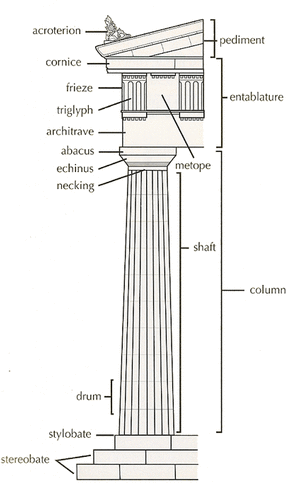 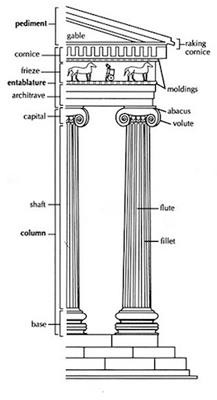 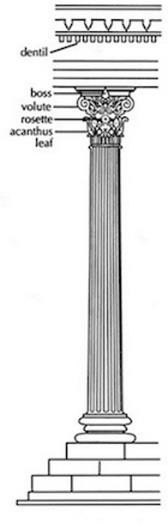 a. Corinthianb. Doricc. Ionian5) Which are the main features of Doric order? Choose the correcta. Strong simplicityb. Capital carved with acanthus leavesc. Squat columnd. Frieze of metope and triglyphse. Simple capital with abacus and echinus6) Which are the main features of Ionian order? Choose the correcta. Capital carved with acanthus leavesb. Tall and elegant column with groovesc. Frieze of metope and triglyphsd. Continuous frieze with relief figurese. Capital decorated with volutes7) Which Greek temple has a mix of Doric and Ionic features?8) Do you remember the decoration of the Parthenon? Match the decorative themes (a-f) with the correct architectural part (1-6). 9) The Greek temples were Which were the colours mainly used to decorate temples? How do we know that they bear colours?10) Which architectural order the Romans used for their temples in Italy and over the empire?A. West pediment1. GigantonomachyB. East pediment2. Birth of Athena from Zeus’ headC. Metope eastern side3. AmazonomachyD. Metope western side4. Not preservedE. Metope southern side5. Battle between Athena and Poseidon forthe possession of AtticaF. Metope northern side6. Battle of Lapiths vs Centaurs